Suối Đá, ngày 15 tháng 10 năm 2020PHÓ HIỆU TRƯỞNGNguyễn Thế Châu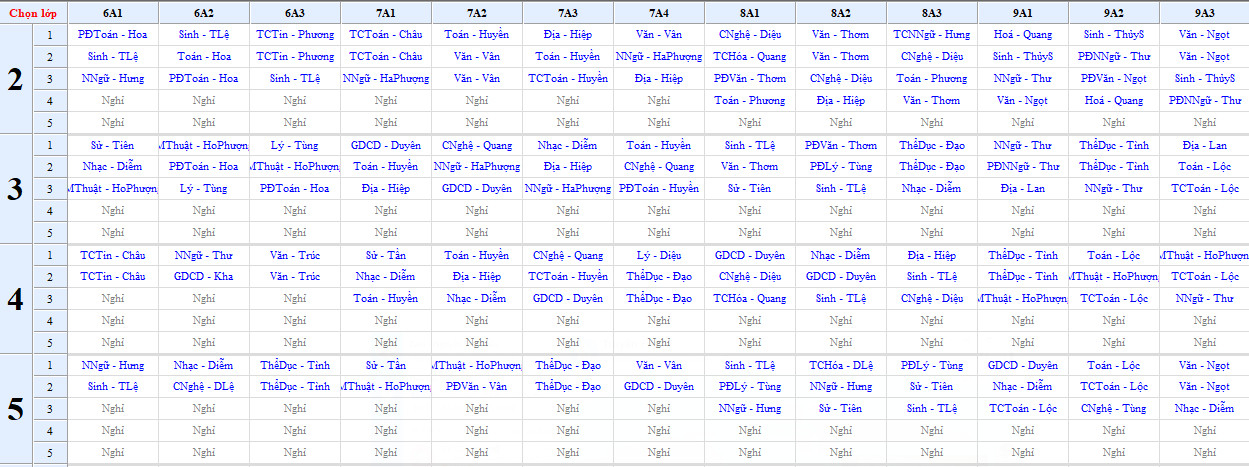 THỨTIẾT6A1(Tình)6A2(Trúc)6A3(DLệ)7A1(Thủy)7A2(HaPhượng)7A3(Hiên)7A4(Thúy)21PĐToán - HoaSinh - TLệTCTin - PhươngTCToán - ChâuToán - HuyềnĐịa - HiệpKNS - Sang22Sinh - TLệToán - HoaTCTin - PhươngTCToán - ChâuVăn - VânKNS - SangNNgữ - HaPhượng23NNgữ - HưngPĐToán - HoaSinh - TLệKNS - SangVăn - VânToán - HuyềnĐịa - Hiệp24NNgữ - HaPhượngKNS - SangTCToán - HuyềnVăn - Vân31Sử - TiênMThuật - MaiLý - TùngGDCD - DuyênCNghệ - QuangNhạc - DiễmToán - Huyền32Nhạc - DiễmPĐToán - HoaMThuật - MaiToán - HuyềnNNgữ - HaPhượngĐịa - HiệpCNghệ - Quang33MThuật - MaiLý - TùngPĐToán - HoaĐịa - HiệpGDCD - DuyênNNgữ - HaPhượngPĐToán - Huyền3441TCTin - ChâuNNgữ - ThưGDCD - KhaSử - TầnToán - HuyềnCNghệ - QuangLý - Diệu42TCTin - ChâuGDCD - KhaVăn - TrúcNhạc - DiễmĐịa - HiệpTCToán - HuyềnTDục - Đạo43GDCD - KhaKNS - SangVăn - TrúcToán - HuyềnNhạc - DiễmGDCD - DuyênTDục - Đạo4451NNgữ - HưngNhạc - DiễmTDục - TìnhSử - TầnMThuật - MaiTDục - ĐạoVăn - Vân52Sinh - TLệCNghệ - DLệTDục - TìnhMThuật - MaiPĐVăn - VânTDục - ĐạoGDCD - Duyên535461626364THỨTIẾT8A1(Tiên)8A2(HoPhượng)8A3(Diễm)9A1(Quang)9A2(Lan)9A3(Tùng)21CNghệ - DiệuVăn - ThơmTCNNgữ - HưngHoá - QuangSinh - ThủyVăn - Ngọt22TCHóa - QuangVăn - ThơmCNghệ - DiệuSinh - ThủyPĐNNgữ - ThưVăn - Ngọt23PĐVăn - ThơmCNghệ - DiệuToán - PhươngVăn - NgọtHoá - QuangPĐNNgữ - Thư24Toán - PhươngĐịa - HiệpVăn - ThơmNNgữ - ThưPĐVăn - NgọtSinh - Thủy31Sinh - TLệPĐVăn - ThơmThểDục - ĐạoKNS - SangNNgữ - ThưĐịa - Lan32Văn - ThơmPĐLý - TùngThểDục - ĐạoĐịa - LanKNS - SangToán - Lộc33Sử - TiênSinh - TLệNhạc - DiễmNNgữ - ThưThểDục - TìnhTCToán - Lộc34PĐNNgữ - ThưThểDục - TìnhKNS - Sang41GDCD - DuyênKNS - SangĐịa - HiệpThểDục - TìnhToán - LộcMThuật - Mai42KNS - SangGDCD - DuyênSinh - TLệThểDục - TìnhMThuật - MaiTCToán - Lộc43TCHoá - QuangSinh - TLệCNghệ - DiệuMThuật - MaiTCToán - LộcNNgữ - Thư44CNghệ - DiệuNhạc - DiễmKNS - Sang51Sinh - TLệTCHoá - DLệPĐLý - TùngGDCD - DuyênToán - LộcVăn - Ngọt52PĐLý - TùngNNgữ - HưngSử - TiênNhạc - DiễmTCToán - LộcVăn - Ngọt53NNgữ - HưngSử - TiênSinh - TLệTCToán - LộcCNghệ - TùngNhạc - Diễm5461626364